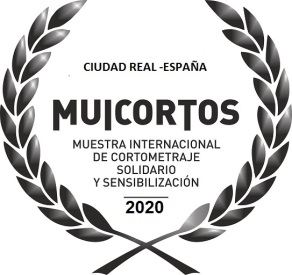 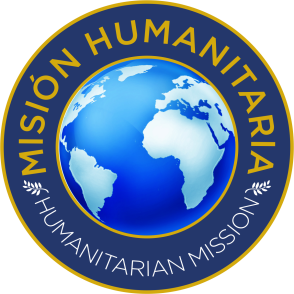                                                                                                        ORGANIZA:                                                                                                               ONG MISIÓN HUMANITARIA “MUICORTOS”3ª MUESTRA INTERNACIONAL DE CORTOMETRAJE SOLIDARIO Y SENSIBILIZACIÓN DE CIUDAD REALBREVE DESCRIPCIÓN DE LA MUESTRA La Muestra quiere ser un evento anual de cortometrajes y documentales de los países en vías de desarrollo y sobre su desarrollo, cuya característica fundamental es mostrar al público el material producido por organizaciones sociales y realizadores independientes comprometidos con la solidaridad, la cooperación al desarrollo, la erradicación de la pobreza, la denuncia y la transformación social, haciendo énfasis en los Objetivos de Desarrollo del Milenio 2015 y Desarrollo Sostenible 2030 de las Naciones Unidas. IDENTIFICACIÓN La ONG MISIÓN HUMANITARIA viene trabajando en educación para el desarrollo y sensibilización desde su fundación en el año 2013, acudiendo a eventos y jornadas organizadas tanto por  Ayuntamientos, Diputaciones, Universidades, etc A partir de aquí, se definieron algunas líneas de actuación en red con organizaciones y colectivos que trabajan en la misma dirección en pro de la solidaridad y la cooperación internacional, surgiendo ideas comunes. Una de ellas ha sido la organización en nuestra ciudad (Ciudad Real –Castilla la Mancha- España) de una MUESTRA INTERNACIONAL DE CORTOMETRAJES SOLIDARIOS Y DE SENSIBILIZACIÓN, denominada “MUICORTOS” con un programa integral dirigido a la presentación y puesta en valoración del material audiovisual de contenido social producido tanto en nuestra Región Castilla la Mancha, como en España, Europa o América Latina, Asia y África. En este marco de educación para el desarrollo, la muestra de CORTOS nació como idea en el año 2015 como una de las propuestas de un proyecto presentado por la ONG a sus socios. El objetivo principal era valorar y presentar al público de Ciudad Real el importante trabajo que se realiza en el campo audiovisual las organizaciones sin ánimo de lucro que ejercen su día a día en el terreno, registrando sus experiencias en el campo de la cooperación al desarrollo, y denunciando en muchos casos los movimientos sociales especialmente en América Latina y África subsahariana. BASES de PARTICIPACIÓN Muestra de carácter internacional, se admiten producciones nacionales y producciones  realizadas fuera del territorio español por españoles o extranjeros de cualquier nacionalidad. Ser mayores de edad. En caso de ser menores, deberán presentar una autorización firmada por sus padres o tutores. Los cortometrajes hablados en un idioma diferente al español, la copia deberá incluir subtítulos en este idioma. El número de cortometrajes que pueden presentar a concurso es ilimitado por autor. Los cortometrajes presentados pueden haber sido anteriormente proyectados, colgados en internet o en otras muestras / festivales o haber sido seleccionados o premiados. Los cortometrajes presentados a la Muestra habrán sido producidos o estrenados con posterioridad al 1 de enero de 2018. La duración no debe exceder los 30 minutos incluidos créditos. La admisión de las obras del 23 de MAYO al 30 JUNIO de  2020 El día 15 de JULIO se darán a conocer los cortos seleccionados y premiados. La Muestra Internacional de Cortometraje Solidario y de Sensibilización de Ciudad Real se desarrollará en el mes de AGOSTO 2020  en esta misma ciudad de España y sus pedanías siempre que las autoridades sanitarias autoricen su celebración al aire libre o en recintos cerrados o semicerrados. Los Cortometrajes ganadores de la Muestra en sus diferentes secciones y categorías  se darán a conocer oficialmente en el transcurso de la gala de entrega de premios, no teniendo la organización fecha cerrada a día de hoy por motivos del Estado de AlarmaLa proyección de los cortometrajes seleccionados se realizará en salas o espacios seleccionados por la organización. LA TEMÁTICA La temática en cualquier caso será libre dentro de los Objetivos de Desarrollo del Milenio 2015 y Desarrollo Sostenible 2030 de las Naciones Unidas.RECEPCION DE TRABAJOSSe enviarán los cortometrajes a través de las plataformas de inscripción online de cortometrajes seleccionadas. https://www.clickforfestivals.com http://www.festival.movibeta.com http://www.festhome.comLos gastos de la inscripción en las diferentes plataformas correrán a cargo de los participantes. La presentación de un cortometraje no asegura su proyección durante la Muestra, siendo en todo momento decisión de la organización este punto. Se enviará una notificación a los autores cuyos trabajos son seleccionados, proyectados y premiados. En el caso de que el corto sea seleccionado para su exhibición en la Muestra, podrá ser proyectado una o varias veces, según lo consideren oportuno los organizadores, cediendo los derechos de emisión a la Muestra y en actividades de sensibilización sin ánimo de lucro o en medios de comunicación escritos, digitales, televisión o radio con cita del autor. Los concursantes se responsabilizan de que los cortometrajes presentados no estén sometidos a ninguna reclamación legal, deberá contar con los derechos de registro de guión y será responsable de los derechos de imagen de las personas que aparezcan en sus videos, así como los derechos de la banda sonora y/o música original. CONTACTOS WHATSAPP: +34 609927260 Director Organización Muestra José Antonio Morales CORREO ELECTRÓNICO: muicortos2020@hotmail.com PREMIOS*Mejor Corto Premio del Jurado “ONG MISIÓN HUMANITARIA                                                        “CONTINENTE ÁFRICA” “CONTINENTE ASIA”, “CONTINENTE AMÉRICA”, “CONTINENTE EUROPA”, “CONTINENTE OCEANÍA” “REGIÓN CARIBE” . En sus categorías: *Mejor Corto de Ficción.*Mejor Corto Documental.*Mejor Corto Animación. Mejor Corto Premio “REFUGIADOS                                                                                                             Mejor Corto Premio “DIRECTORA” y “DIRECTORA NOVEL” Los ganadores de las diferentes categorías  recibirán un trofeo conmemorativo y diploma entregado por un patrocinador. Los trabajos seleccionados recibirán una mención por su nominación en un diploma en formato pdf. Las decisiones, tanto del Comité de Selección como del Jurado Oficial de la Muestra, serán inapelables, siendo formado por miembros de la ONG o personas independientes. La inscripción y participación en la Muestra implica la aceptación de todas las bases. El jurado dentro de sus facultades podrá dejar desierto alguno o algunos de los premios.                                                           Ciudad Real (España), Mayo  2020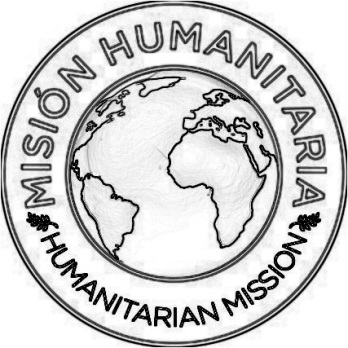 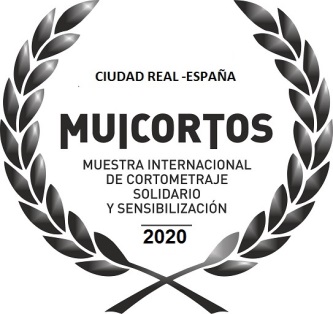 